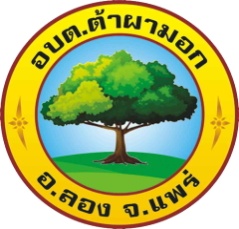 กฎบัตรการตรวจสอบภายในองค์การบริหารส่วนตำบลต้าผามอก  อำเภอลอง  จังหวัดแพร่...................................................กฎบัตรนี้จัดทำขึ้นเพื่อให้ผู้บริหารและผู้ปฏิบัติงานทุกระดับมีความเข้าใจเกี่ยวกับ  วัตถุประสงค์   อำนาจหน้าที่และความรับผิดชอบของงานตรวจสอบภายใน สายการบังคับบัญชา ซึ่งรวมถึงความสัมพันธ์ของหัวหน้าหน่วยตรวจสอบภายในกับหัวหน้าหน่วยงานของรัฐและคณะกรรมการตรวจสอบ สิทธิในการเข้าถึงข้อมูล บุคลากร และทรัพย์สินต่างๆ ที่เกี่ยวข้องกับการปฏิบัติงานตรวจสอบภายใน ขอบเขตการปฏิบัติงาน รวมถึงมาตรฐานและจริยธรรมการปฏิบัติงานตรวจสอบภายในคำนิยาม	การตรวจสอบภายใน  หมายความว่า  กิจกรรมการให้ความเชื่อมั่นและการให้คำปรึกษาอย่างเที่ยงธรรมและเป็นอิสระ ซึ่งจัดให้มีขึ้น เพื่อเพิ่มคุณค่าและปรับปรุงการปฏิบัติงานของส่วนราชการให้ดีขึ้น การตรวจสอบภายในจะช่วยให้ส่วนราชการบรรลุถึงเป้าหมายและวัตถุประสงค์ที่กำหนดไว้ด้วยการประเมินและปรับปรุงประสิทธิผลของกระบวนการบริหารความเสี่ยง การควบคุมและการกำกับดูแลอย่างเป็นระบบ	แผนการตรวจสอบ หมายความว่า แผนการปฏิบัติงานที่หัวหน้าหน่วยงานตรวจสอบภายในจัดทำขึ้นไว้ล่วงหน้าเกี่ยวกับเรื่องที่จะตรวจสอบ จำนวนหน่วยรับตรวจ ระยะเวลาที่ใช้ในการปฏิบัติงานตรวจสอบ เพื่อประโยชน์ในการสอบทานความก้าวหน้าของการปฏิบัติงานตรวจสอบเป็นระยะ ๆ และให้การปฏิบัติงานได้อย่างราบรื่นทันตามกำหนดเวลา	แผนการปฏิบัติงาน หมายความว่า แผนการปฏิบัติงานตามที่ได้รับมอบหมาย ซึ่งผู้ตรวจสอบภายในจัดทำไว้ล่วงหน้าว่าจะตรวจสอบเรื่องใด ที่หน่วยรับตรวจใด ด้วยวัตถุประสงค์ ขอบเขต วิธีการใด และทรัพยากรที่ใช้เท่าใด จึงจะทำให้การปฏิบัติงานตรวจสอบบรรลุผลสำเร็จวัตถุประสงค์	หน่วยตรวจสอบภายในเป็นหน่วยงานที่จัดตั้งขึ้น เพื่อให้บริการต่อฝ่ายบริหารด้านการให้หลักประกันและการให้คำปรึกษาแก่หน่วยงานในสังกัด เพื่อให้เกิดความมั่นใจต่อความมีประสิทธิภาพ ประสิทธิผลของการดำเนินงานและความคุ้มค่าของการใช้จ่ายเงิน รวมทั้งความถูกต้องเชื่อถือได้ของข้อมูลทางการเงิน ตลอดจนการปฏิบัติตามกฎหมาย ระเบียบที่เกี่ยวข้อง/สายการบังคับบัญชา...-2-สายการบังคับบัญชา๑. หน่วยตรวจสอบภายใน มีสายการบังคับบัญชาขึ้นตรงต่อปลัดองค์การบริหารส่วนตำบลต้าผามอก และนายกองค์การบริหารส่วนตำบลต้าผามอก เป็นผู้บริหารสูงสุด๒. การเสนอแผนการตรวจสอบประจำปี และแผนการตรวจสอบระยะยาว ให้หัวหน้าหน่วยตรวจสอบภายในเสนอต่อนายกองค์การบริหารส่วนตำบล โดยผ่านปลัดองค์การบริหารส่วนตำบล๓. หัวหน้าหน่วยตรวจสอบภายใน จัดทำและรายงานผลการตรวจสอบโดยตรงต่อปลัดองค์การบริหารส่วนตำบล และนำเสนอนายกองค์การบริหารส่วนตำบลอำนาจหน้าที่๑. หน่วยตรวจสอบภายในมีหน้าที่ในการตรวจสอบการปฏิบัติงานทุกหน่วยงานภายในสังกัด และมีอำนาจในการเข้าถึงข้อมูลเอกสาร ทรัพย์สิน เจ้าหน้าที่ที่เกี่ยวข้องกับงานตรวจสอบ ตลอดจนให้คำปรึกษา แนะนำแก่หน่วยรับตรวจ2. หน่วยตรวจสอบภายใน ไม่มีอำนาจหน้าที่ในการกำหนดนโยบาย วิธีปฏิบัติงานและระบบควบคุมภายใน หรือแก้ไขระบบควบคุมภายในของหน่วยรับตรวจ ซึ่งหน้าที่ดังกล่าวอยู่ในความรับผิดชอบของผู้บริหารทุกระดับที่เกี่ยวข้อง3. จัดทำและเสนอแผนการตรวจสอบประจำปี และแผนการตรวจสอบระยะยาว โดยใช้การประเมินความเสี่ยงตามหน้าที่กิจกรรมและหน้าที่ของหน่วยรับตรวจ รวมทั้งกรณีที่มีการแก้ไขเปลี่ยนแปลงแผนการตรวจสอบประจำปี จะต้องนำเสนอนายกองค์การบริหารส่วนตำบลต้าผามอกเพื่อพิจารณาอนุมัติ4. ปฏิบัติงานตามหน้าที่ที่กำหนดไว้ในแผนการตรวจสอบประจำปี ตามที่ได้รับอนุมัติ รวมทั้งการปฏิบัติงานอื่นตามที่ได้รับมอบหมายตามควรแก่กรณี งานดังกล่าวต้องไม่ใช่งานที่มีลักษณะประจำ และไม่ทำให้ผู้ตรวจสอบภายในขาดความเป็นอิสระและเที่ยงธรรม มีส่วนได้เสียในกิจกรรมที่ตรวจสอบ5. ขอบเขตการตรวจสอบภายในจะครอบคลุมทั้งการตรวจสอบด้านการเงินการบัญชี และการตรวจสอบการดำเนินงาน รวมทั้งการสอบทานและประเมินผลการควบคุมภายใน6. หน่วยตรวจสอบภายในต้องมีความเป็นอิสระ ทั้งในการปฏิบัติงานและการเสนอความเห็นในการตรวจสอบและมิให้เป็นกรรมการใดๆ ของส่วนราชการหรือหน่วยงานในสังกัดอันมีผลกระทบต่อความเป็นอิสระในการปฏิบัติและการเสนอความเห็นบทบาทหน้าที่และความรับผิดชอบ	๑. กำหนดนโยบาย เป้าหมาย ภารกิจของงานตรวจสอบภายใน เพื่อสนับสนุนการบริหารงาน และการดำเนินงานด้านต่าง ๆ ของทุกส่วนราชการ ให้สอดคล้องกับนโยบายของนายกองค์การบริหารส่วนตำบลโดยคำนึงถึงความมีประสิทธิภาพของกิจกรรม การบริหารความเสี่ยง และความเพียงพอของระบบการควบคุมภายในของหน่วยงาน	๒. งานบริการให้ความเชื่อมั่น (Assurance Service) ในงานที่รับผิดชอบเกี่ยวกับ	   ๒.๑ การจัดทำแผนการตรวจสอบภายในประจำปีต่อนายกองค์การบริหารส่วนตำบล เพื่อพิจารณาอนุมัติ โดยผ่านปลัดองค์การบริหารส่วนตำบล ภายในเดือนกันยายน ของทุกปี/2.2 การตรวจสอบ...-3-	   ๒.๒ การตรวจสอบหลักฐานต่าง ๆ อย่างเที่ยงธรรม เพื่อให้ได้มาซึ่งการติดตามและประเมินผลการปฏิบัติงานอย่างเป็นอิสระในกระบวนการกำกับดูแล และบริหารจัดการความเสี่ยงและความเพียงพอของการควบคุมของส่วนราชการในสังกัด ได้แก่ การตรวจสอบรายงานทางการเงิน การตรวจสอบการปฏิบัติตามกฎระเบียบ การตรวจสอบการปฏิบัติงานหรือการดำเนินงาน และการตรวจสอบการบริหาร โดยให้มีรายงานและติดตามผลการตรวจสอบ ดังนี้	    	 (๑) ให้มีการรายงานผลการตรวจสอบ ความคิดเห็น ข้อเสนอแนะ และแนวทางในการปรับปรุงแก้ไขที่สามารถนำไปปฏิบัติงานได้ตามมาตรฐานการตรวจสอบภายในและจริยธรรมของผู้ตรวจสอบภายในของส่วนราชการต่อนายกองค์การบริหารส่วนตำบล โดยผ่านปลัดองค์การบริหารส่วนตำบล ภายในระยะเวลา ๒ เดือน นับจากวันที่ตรวจสอบเสร็จตามแผน กรณีที่เป็นเรื่องที่มีผลเสียหายต่อทางราชการให้รายงานผลการตรวจสอบทันที	    	 (๒) ให้มีระบบการติดตามการดำเนินการตามรายงานผลการตรวจสอบและรายงานการติดตามผลเพื่อให้มั่นใจว่าหน่วยรับตรวจได้นำไปปฏิบัติอย่างมีประสิทธิผล๓. งานด้านการให้คำปรึกษา (Consulting Service) ให้คำแนะนำ คำปรึกษา และความคิดเห็น ด้านกฎหมาย ระเบียบ ข้อบังคับ ประกาศ มติ และคำสั่งของทางราชการที่เกี่ยวข้องกับการตรวจสอบภายใน ระบบการควบคุมภายในและงานที่มีหน้าที่รับผิดชอบด้วยความเที่ยงธรรม ต่อผู้บริหารและผู้ที่เกี่ยวข้อง ทั้งเป็นทางการและไม่เป็นทางการ	๔. ด้านการพัฒนาระบบตรวจสอบภายใน ให้มีการฝึกอบรม พัฒนาบุคลากรในด้านต่าง ๆ เช่น ด้านการตรวจสอบภายใน การควบคุมภายใน การบริหารความเสี่ยง และความรู้ที่เป็นประโยชน์ต่อการปฏิบัติงาน ให้มีการประสานงานการดำเนินการตามภารกิจกับผู้เกี่ยวข้องภารกิจและขอบเขตการปฏิบัติงาน๑. ตรวจสอบและประเมินผลความถูกต้องและเชื่อถือได้ของข้อมูลและตัวเลขต่าง ๆ ทางการเงิน บัญชี และรายงานทางการเงิน๒. ตรวจสอบการดำเนินงานและประเมินผลการปฏิบัติงานด้านต่าง ๆ ของหน่วยงานให้เป็นไปตามนโยบาย กฎหมาย ระเบียบ ข้อบังคับ คำสั่ง และมติคณะรัฐมนตรีที่เกี่ยวข้อง๓. ตรวจสอบและประเมินประสิทธิภาพ ประสิทธิผล และความคุ้มค่าของแผนงานและโครงการต่าง ๆ ของส่วนราชการตามวัตถุประสงค์และเป้าหมายหรือมาตรฐานงานที่กำหนด ซึ่งวัดจากตัวชี้วัดที่เหมาะสม๔. ประเมินผลระบบการควบคุมภายในของหน่วยรับตรวจ ตามขอบเขตการตรวจสอบที่กำหนด โดยคำนึงถึงความเพียงพอและประสิทธิผลของระบบการควบคุมภายใน เพื่อเสนอแนะมาตรการการควบคุมภายในที่รัดกุมและเหมาะสม/ความเป็นอิสระ...-4-ความเป็นอิสระผู้ตรวจสอบภายในมีความเป็นอิสระ ในการปฏิบัติงานตรวจสอบ การรายงานการเสนอความเห็นในการตรวจสอบ โดยไม่มีส่วนได้ส่วนเสียในกิจกรรมที่ตรวจสอบ และไม่ควรเป็นกรรมการในคณะกรรมการใด ๆ ของส่วนราชการหรือหน่วยงานในสังกัด อันมีผลกระทบต่อความเป็นอิสระในการปฏิบัติงานและการเสนอความเห็นสิทธิ๑. หน่วยรับตรวจต้องให้ความร่วมมือ การสนับสนุนเกี่ยวกับบุคลากรและบริการอื่น ๆ ในหน่วยงาน เพื่อปฏิบัติงานตรวจสอบภายในให้มีประสิทธิภาพและประสิทธิผล๒. หน่วยตรวจสอบภายในคัดเลือกกิจกรรมการตรวจสอบ กำหนดขอบเขตการตรวจสอบ และการใช้เทคนิค/วิธีการตรวจสอบตามความเหมาะสม๓. หน่วยตรวจสอบภายในมีสิทธิในการเข้าถึงบุคคล ข้อมูล เอกสารหลักฐาน และทรัพย์สินต่าง ๆ รวมทั้งเรื่องเกี่ยวกับนโยบายและการดำเนินงานของส่วนราชการหน้าที่ความรับผิดชอบของหน่วยรับตรวจอำนวยความสะดวกและให้ความร่วมมือแก่ผู้ตรวจสอบภายในจัดให้มีระบบเก็บเอกสาร ในการปฏิบัติงานที่เหมาะสมและครบถ้วนจัดเตรียมรายละเอียดแผนงานและโครงการ ตลอดจนเอกสารที่เกี่ยวข้องในการปฏิบัติงานเพื่อประโยชน์ในการตรวจสอบจัดทำบัญชีและจัดเก็บเอกสารประกอบรายการบัญชี รวมทั้งจัดทำรายงานทางการเงินให้เรียบร้อย  เป็นปัจจุบัน พร้อมที่จะตรวจสอบได้ชี้แจงและตอบข้อซักถามต่างๆ พร้อมทั้งหาข้อมูลเพิ่มเติมให้แก่ผู้ตรวจสอบภายในปฏิบัติตามข้อทักท้วง ข้อเสนอแนะของผู้ตรวจสอบภายในในเรื่องต่างๆ ที่ผู้บริหารท้องถิ่นสั่งให้ปฏิบัติ ในกรณีที่เจ้าหน้าที่หน่วยรับตรวจกระทำการโดยจงใจไม่ปฏิบัติหรือละเลยต่อการปฏิบัติหน้าที่ให้ผู้ตรวจสอบภายในรายงานต่อผู้บริหารท้องถิ่นพิจารณาสั่งการตามสมควรแก่กรณีกฎหมาย ระเบียบ มาตรฐานและจริยธรรมในการปฏิบัติงานตรวจสอบภายในผู้ตรวจสอบภายในจะต้องปฏิบัติหน้าที่ โดยยึดกฎหมาย ระเบียบ มาตรฐานการตรวจสอบภายในของส่วนราชการ ดังต่อไปนี้1. ระเบียบกระทรวงมหาดไทยว่าด้วยการตรวจสอบภายในขององค์กรปกครองส่วนท้องถิ่น พ.ศ. ๒๕๔๕2. หลักเกณฑ์กระทรวงการคลังว่าด้วยมาตรฐานและหลักเกณฑ์ปฏิบัติการตรวจสอบภายในสำหรับหน่วยงานของรัฐ พ.ศ.2561 และที่แก้ไขเพิ่มเติม (ฉบับที่ 3) พ.ศ.25643. แนวทางประกันคุณภาพงานตรวจสอบภายในภาครัฐ พ.ศ. ๒๕๕๕ โดยพิจารณาตามร่างหลักเกณฑ์การเสริมสร้างคุณภาพงานตรวจสอบภายในขององค์กรปกครองส่วนท้องถิ่น ที่กรมบัญชีกลางได้กำหนดขึ้น4. มาตรฐานการตรวจสอบภายในและจริยธรรมการปฏิบัติงานของส่วนราชการ กำหนดโดยกรมบัญชีกลาง/จรรยาบรรณ...-5-จรรยาบรรณการตรวจสอบภายในสำหรับหน่วยงานของรัฐเพื่อให้การปฏิบัติหน้าที่ตรวจสอบภายในเป็นไปอย่างมีประสิทธิภาพ ผู้ตรวจสอบภายในจึงต้องพึงประพฤติปฏิบัติตนภายใต้กรอบความประพฤติที่ดีงาม ในอันที่จะนำมาซึ่งความเชื่อมั่นและให้คำปรึกษาอย่างเที่ยงธรรม เป็นอิสระ และเปี่ยมด้วยคุณภาพหลักปฏิบัติที่กำหนดในจริยธรรมการปฏิบัติงานตรวจสอบภายใน เป็นหลักการพื้นฐานในการปฏิบัติหน้าที่ที่ผู้ตรวจสอบภายในพึงปฏิบัติ โดยใช้สามัญสำนึกและวิจารณญาณอันเหมาะสม ประพฤติปฏิบัติตนตามกรอบนี้ นอกเหนือจากการปฏิบัติตามจรรยาบรรณของข้าราชการ และกฎหมายหรือระเบียบอื่นที่เกี่ยวข้อง พึงยึดถือและดำรงไว้ซึ่งหลักปฏิบัติ ดังต่อไปนี้(๑) ความซื่อสัตย์ (Integrity) ความซื่อสัตย์ของผู้ตรวจสอบภายในจะสร้างให้เกิดความไว้วางใจและทำให้ดุลยพินิจของผู้ตรวจสอบภายในมีความน่าเชื่อถือและยอมรับจากบุคคลทั่วไป(๒) ความเที่ยงธรรม (Objectivity) ผู้ตรวจสอบภายในจะแสดงความเที่ยงธรรมเยี่ยงผู้ประกอบวิชาชีพในการรวบรวมข้อมูล ประเมินผล และรายงานด้วยความไม่ลำเอียง ผู้ตรวจสอบภายในต้องทำหน้าที่อย่างเป็นธรรมในทุก ๆ สถานการณ์ และไม่ปล่อยให้ความรู้สึกส่วนตัวหรือความรู้สึกนึกคิดของบุคคลอื่นเข้ามามีอิทธิพลเหนือการปฏิบัติงาน(๓) การปกปิดความลับ (Confidentiality) ผู้ตรวจสอบภายในควรจะเคารพในคุณค่าและสิทธิของผู้เป็นเจ้าของข้อมูลที่ได้รับทราบจากการปฏิบัติงาน และไม่เปิดเผยข้อมูลดังกล่าวโดยไม่ได้รับอนุญาตจากผู้ที่มีอำนาจโดยตรงเสียก่อน ยกเว้นในกรณีที่มีพันธะในแง่ของงานอาชีพและเกี่ยวข้องกับกฎหมายเท่านั้น(๔) ความสามารถในหน้าที่ (Competency)  ผู้ตรวจสอบภายในจะนำความรู้ ทักษะ และประสบการณ์มาใช้ในการปฏิบัติงานอย่างเต็มที่ กฎบัตรฉบับนี้ให้ใช้บังคับตั้งแต่บัดนี้เป็นต้นไป                                 อนุมัติโดย            องอาจ  เอี่ยมเจริญ(นายองอาจ  เอี่ยมเจริญ)ปลัดองค์การบริหารส่วนตำบล  ปฏิบัติหน้าที่ นายกองค์การบริหารส่วนตำบลต้าผามอกวันที่  29  กันยายน  2564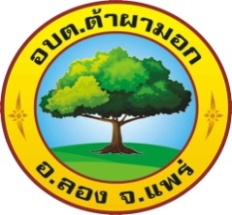 นโยบายและขั้นตอนการปฏิบัติงานตรวจสอบภายในหน่วยตรวจสอบภายใน  องค์การบริหารส่วนตำบลต้าผามอกอำเภอลอง  จังหวัดแพร่การตรวจสอบภายในเป็นเครื่องมือของฝ่ายบริหารในการประเมินผลสัมฤทธิ์ของการดำเนินงานและระบบการควบคุมภายในของหน่วยงาน สามารถนำผลการตรวจสอบภายในไปใช้ในการบริหารงานได้อย่างมีประสิทธิภาพ และช่วยให้เกิดคุณค่าเพิ่มแก่หน่วยงาน และเพื่อให้ผู้ตรวจสอบภายในขององค์การบริหารส่วนตำบลต้าผามอก สามารถปฏิบัติงานได้อย่างมีประสิทธิภาพ ประสิทธิผล และเกิดประโยชน์สูงสุด จึงได้กำหนดนโยบาย และขั้นตอนการปฏิบัติงานตรวจสอบภายใน เพื่อให้ผู้ตรวจสอบภายในถือปฏิบัติ ดังนี้ นโยบายการตรวจสอบ1. ผู้ตรวจสอบภายในต้องปฏิบัติหน้าที่ด้วยความซื่อสัตย์ มีความเป็นอิสระเที่ยงธรรม โปร่งใส ยึดมั่นในอุดมการณ์แห่งวิชาชีพ จรรยาบรรณ ซื่อสัตย์สุจริต มีคุณธรรม และเที่ยงธรรมเป็นไปอย่างมีประสิทธิภาพประสิทธิผล และประหยัด โดยคำนึงถึงความคุ้มค่าในเรื่องที่ทำการตรวจสอบ2. ผู้ตรวจสอบภายในจะไม่ทำการตรวจสอบ งานที่ตนเองเป็นผู้ปฏิบัติหรือดำเนินการ ภายใน 1 ปี เพื่อมิให้เสียความเป็นอิสระและเที่ยงธรรมในการตรวจสอบ3. ผู้ตรวจสอบภายในจะไม่เข้าไปเกี่ยวข้องกับเรื่องผิดกฎหมาย และการดำเนินการในลักษณะผลประโยชน์ทับซ้อนกับการปฏิบัติงานตรวจสอบ ๔. ให้ปฏิบัติต่อหน่วยรับตรวจเสมือนลูกค้า วัตถุประสงค์เพื่อเสนอแนะแนวทางการปฏิบัติงาน หรือ หลักเกณฑ์การปฏิบัติตามกฎระเบียบ เพื่อปรับปรุงการแก้ไขการปฏิบัติงานของหน่วยรับตรวจ ให้มีประสิทธิภาพ ยิ่งขึ้น มิใช่ลักษณะการจับผิด5. ต้องปฏิบัติงานตรวจสอบด้วยความรอบคอบเยี่ยงผู้ประกอบวิชาชีพพึงปฏิบัติ มีการศึกษาหาความรู้และพัฒนาตนเองอย่างสม่ำเสมอและต่อเนื่อง6. การวางแผนการตรวจสอบให้ครอบคลุม ปฏิบัติงานตรวจสอบให้เป็นไปในแนวทางเดียวกัน ตาม มาตรฐานและจริยธรรมการตรวจสอบภายใน7. ดำเนินบทบาทในการเสริมสร้างให้มีระบบบริหารจัดการที่ดี โดยการตรวจสอบเพื่อให้ทราบและแสดงความเห็นเกี่ยวกับการบริหารและดำเนินงาน ว่าเป็นไปตามระเบียบ ข้อบังคับ แผนงาน วัตถุประสงค์ขององค์กรโดยประหยัด ได้ผลตามเป้าหมาย และมีผลคุ้มค่า8. พัฒนาศักยภาพของบุคลากร ให้มีประสิทธิภาพ สร้างขวัญ กำลังใจและความสามัคคีในการปฏิบัติหน้าที่นโยบายการดำเนินงานหน่วยตรวจสอบภายใน  มีการกำหนดนโยบายที่สอดคล้องกับนโยบายของคณะผู้บริหาร
          1. นโยบายงานตรวจสอบด้านการบริหารการเงินและการบัญชี หน่วยตรวจสอบภายในทำการตรวจสอบความถูกต้องเกี่ยวกับการรับเงิน การจ่ายเงิน การเก็บรักษาเงิน การนำส่งเงิน  ตลอดจนการบันทึกบัญชี   การพัสดุการบริหารงบประมาณ เพื่อให้เกิดความถูกต้องและโปร่งใส/2.นโยบายงาน...-2-
         2.  นโยบายงานตรวจสอบด้านการปฏิบัติงาน หน่วยตรวจสอบภายในทำการตรวจสอบและประเมินผลการปฏิบัติงาน  การบริหารและการจัดการด้านวิชาการ  งานสนับสนุนด้านวิชาการ  การบริการวิชาการและการจัดหารายได้ ว่าได้ดำเนินการให้มีความสอดคล้องกับนโยบาย แผนงาน วัตถุประสงค์ของมหาวิทยาลัยและหน่วยรับตรวจและดำเนินการอย่างมีประสิทธิภาพและประสิทธิผลเพียงใด3.  นโยบายงานตรวจสอบด้านระบบเทคโนโลยีสารสนเทศ  หน่วยตรวจสอบภายในทำการตรวจสอบและประเมินผลการปฏิบัติงานโดยใช้ระบบสารสนเทศ  และการนำระบบสารสนเทศมาช่วยในการดำเนินงานของหน่วยรับตรวจได้อย่างเหมาะสม4. นโยบายงานตรวจสอบพิเศษ  หน่วยตรวจสอบภายในทำการตรวจสอบ   และประเมินผลกรณีได้รับมอบหมายจากผู้บริหาร หรือมีข้อเสนอแนะจากผู้ตรวจสอบภายนอก เช่น สำนักงานการตรวจเงินแผ่นดิน
เป็นต้น ด้วยความเต็มใจและปฏิบัติหน้าที่อย่างต่อเนื่องจนกว่าการสรุปงานตรวจสอบพิเศษจะเสร็จสิ้นบทบาทหน้าที่ของหน่วยตรวจสอบภายในที่เหมาะสมหน่วยตรวจสอบภายในควรมีความอิสระในหน้าที่  ไม่ควรเข้าไปมีส่วนร่วมในการตัดสินใจทางการบริหารและไม่ควรมีส่วนร่วมในการดำเนินการสอบหาข้อเท็จจริง  อย่างไรก็ตามสามารถให้คำปรึกษา  หรือข้อเสนอแนะได้ตามความเหมาะสมกระบวนการปฏิบัติงานตรวจสอบภายในการวางแผนตรวจสอบสำรวจข้อมูลเบื้องต้นการประเมินระบบควบคุมภายในการประเมินความเสี่ยงการจัดทำแผนการตรวจสอบการจัดทำแผนปฏิบัติงานตรวจสอบการจัดทำกระดาทำการตรวจสอบการปฏิบัติงานตรวจสอบก่อนเริ่มปฏิบัติงานตรวจสอบกำหนดวันเวลาในการตรวจสอบแต่ละหน่วยรับตรวจและกิจกรรมการตรวจสอบประจำปี และขออนุมัตินายกองค์การบริหารส่วนตำบล เพื่อเข้าปฏิบัติงานตรวจสอบ เมื่อได้รับอนุมัติแล้วแจ้งกำหนดการเข้าตรวจสอบ พร้อมทั้งรายการเอกสารหลักฐานที่ให้จัดเตรียมสำหรับการตรวจสอบให้หน่วยรับตรวจทราบผู้รับผิดชอบการตรวจสอบศึกษาหาข้อมูลของหน่วยรับตรวจ เช่น ภารกิจ ผลการดำเนินงาน ปัญหาอุปสรรคต่างๆ กระดาษทำการ รายงานผลการตรวจสอบ ผลการดำเนินการตามข้อเสนอแนะของครั้งก่อน เป็นต้น รวมถึงต้องศึกษาเรียนรู้ระเบียบกฎหมายที่ต้องใช้ในการปฏิบัติงานตรวจสอบ	2.  ระหว่างปฏิบัติงานตรวจสอบ	     2.1 เมื่อถึงหน่วยรับตรวจ เปิดการตรวจสอบระหว่างผู้รับผิดชอบในการตรวจสอบกับผู้รับตรวจที่เกี่ยวข้อง โดยแจ้งวัตถุประสงค์ ขอบเขต และวิธีการตรวจสอบให้ผู้รับตรวจทราบและยืนยันความเหมาะสม	     2.2 ปฏิบัติงานตรวจสอบตามแผนการปฏิบัติงานตรวจสอบ (Engagement Plan) 	     2.3 จัดทำกระดาษทำการ โดยบันทึกรายละเอียด ข้อมูลต่างๆ ที่ได้จากการตรวจสอบ และรวบรวมเอกสารหลักฐานต่างๆ เพื่อใช้ในการรายงานผลการตรวจสอบ	/3.การปฏิบัติ...-3-การปฏิบัติเมื่อเสร็จสิ้นงานตรวจสอบรวบรวมกระดาษทำการ และเอกสารหลักฐานต่างๆ ให้ครบถ้วน  และสอบทานความครบถ้วนสมบูรณ์ของการปฏิบัติงานตรวจสอบ กระดาษทำการ และเอกสารหลักฐานต่างๆ รวมถึงสรุปประเด็นข้อตรวจพบ และข้อเสนอแนะเพื่อแจ้งให้หน่วยรับตรวจทราบปิดการตรวจสอบกับหน่วยรับตรวจ เพื่อแจ้งผู้รับตรวจที่เกี่ยวข้องทราบถึงประเด็นข้อตรวจพบ และข้อเสนอแนะในการปรับปรุงข้อบกพร่องที่ตรวจพบ โดยต้องเปิดโอกาสให้ผู้รับตรวจได้ชี้แจง และยืนยันความถูกต้องเหมาะสมของข้อตรวจพบและข้อเสนอแนะด้วยการจัดทำรายงานและติดตามผล การจัดทำรายงาน เป็นการรายงานผลการตรวจสอบเพื่อให้ทราบถึงวัตถุประสงค์ ขอบเขต วิธีการปฏิบัติงาน และข้อมูลผลการตรวจสอบทั้งหมด ข้อบกพร่องที่ตรวจพบ ประเด็นความเสี่ยงที่สำคัญและการควบคุม รวมถึงข้อเสนอแนะในการปรับปรุง เพื่อเสนอนายกองค์การบริหารส่วนตำบลต้าผามอกพิจารณาให้หน่วยรับตรวจแก้ไขปรับปรุง	        1.1 สอบทานความถูกต้องของรายงานผลการตรวจสอบ	        1.2 เสนอรายงานผลการตรวจสอบให้นายกองค์การบริหารส่วนตำบลทราบ และพิจารณาสั่งการให้                        หน่วยรับตรวจดำเนินการตามข้อเสนอแนะในรายงานการตรวจสอบ แล้วส่งสำเนารายงานให้                        หน่วยรับตรวจการติดตาม  เพื่อให้ทราบว่าหน่วยรับตรวจได้มีการดำเนินการตามข้อเสนอแนะของหน่วยตรวจสอบภายใน ตามที่นายกองค์การบริหารส่วนตำบลสั่งการให้ดำเนินการหรือไม่ เพียงใดเมื่อหน่วยรับตรวจแจ้งผลการดำเนินการตามข้อเสนอแนะ ให้ผู้รับผิดชอบสอบทานความ  ครบถ้วนถูกต้องของการดำเนินการ โดยดูเอกสารหลักฐานประกอบเพื่อยืนยันการดำเนินการ	        2.2 ตรวจสอบผลการดำเนินการตามข้อเสนอแนะ   และเสนอนายกองค์การบริหารส่วนตำบล                           ต้าผามอกทราบ กรณีหน่วยรับตรวจไม่รายงานผลหรือรายงานผลไม่ครบถ้วน ให้หน่วยตรวจสอบภายในประสานหน่วยรับตรวจ เพื่อติดตามสอบถามถึงความก้าวหน้าและอุปสรรคในการดำเนินการแก้ไขปรับปรุงชี้แจงทำความเข้าใจเพื่อให้หน่วยรับตรวจสามารถปรับปรุงแก้ไขปัญหาการปฏิบัติงานและตกลงระยะเวลาในการส่งรายงานการปรับปรุงแก้ไขต่อไปสรุปผลการปฏิบัติงานของหน่วยรับตรวจและรายงานผลการดำเนินการตามข้อเสนอแนะของหน่วยรับตรวจให้ผู้บริหารทราบ  และการแจ้งผลการดำเนินการตามข้อเสนอแนะของหน่วยรับตรวจให้หน่วยงานที่เกี่ยวข้อง     สุพิชฌาย์  มณีรัตน์(นางสาวสุพิชฌาย์  มณีรัตน์)นักวิชาการตรวจสอบภายในชำนาญการกรอบคุณธรรมหน่วยตรวจสอบภายใน  องค์การบริหารส่วนตำบลต้าผามอกอำเภอลอง  จังหวัดแพร่กรอบคุณธรรมฉบับนี้ จัดทำขึ้นตามแนวจริยธรรมผู้ตรวจสอบภายใน และมาตรฐานการตรวจสอบภายในของรัฐที่กรมบัญชีกลางกำหนด เพื่อเป็นหลักปฏิบัติของผู้ตรวจสอบภายใน และเพื่อให้การปฏิบัติหน้าที่เป็นไปอย่างมีประสิทธิภาพ ผู้ตรวจสอบภายในจึงพึงประพฤติปฏิบัติตนภายใต้กรอบความประพฤติที่ดีงาม เกี่ยวกับความเที่ยงธรรมความเป็นอิสระในการให้ความเชื่อมั่น และการให้คำปรึกษาที่เปี่ยมคุณภาพ หลักปฏิบัติ1. ความซื่อสัตย์ (Integrity) ความซื่อสัตย์ของผู้ตรวจสอบภายในจะสร้างให้เกิดความไว้วางใจและทำให้ดุลยพินิจของผู้ตรวจสอบภายในมีความน่าเชื่อถือและยอมรับจากบุคคลทั่วไป2. ความเที่ยงธรรม (Objectivity) ผู้ตรวจสอบภายในจะแสดงความเที่ยงธรรมเยี่ยงผู้ประกอบวิชาชีพในการรวบรวมข้อมูล ประเมินผล และรายงานด้วยความไม่ลำเอียง ผู้ตรวจสอบภายในต้องทำหน้าที่อย่างเป็นธรรมในทุก ๆ สถานการณ์ และไม่ปล่อยให้ความรู้สึกส่วนตัวหรือความรู้สึกนึกคิดของบุคคลอื่นเข้ามามีอิทธิพลเหนือการปฏิบัติงาน3. การปกปิดความลับ (Confidentiality) ผู้ตรวจสอบภายในควรจะเคารพในคุณค่าและสิทธิของผู้เป็นเจ้าของข้อมูลที่ได้รับทราบจากการปฏิบัติงาน และไม่เปิดเผยข้อมูลดังกล่าวโดยไม่ได้รับอนุญาตจากผู้ที่มีอำนาจโดยตรงเสียก่อน ยกเว้นในกรณีที่มีพันธะในแง่ของงานอาชีพและเกี่ยวข้องกับกฎหมายเท่านั้น4. ความสามารถในหน้าที่ (Competency)  ผู้ตรวจสอบภายในจะนำความรู้ ทักษะ แลประสบการณ์มาใช้ในการปฏิบัติงานอย่างเต็มที่ การปฏิบัติงาน1. ผู้ตรวจสอบภายในต้องปฏิบัติหน้าที่ด้วยความระมัดระวังรอบคอบ ตามมาตรฐานการตรวจสอบภายในและขอบเขตการตรวจสอบที่กำหนด2. ผู้ตรวจสอบภายในต้องรายงานผลการตรวจสอบต่อนายกองค์การบริหารส่วนตำบลต้าผามอก โดยผ่านปลัดองค์การบริหารส่วนตำบลต้าผามอก การปฏิบัติงานตรวจสอบภายในต้องปราศจากการแทรกแซง ในเรื่องการกำหนดขอบเขตการตรวจสอบ และการรายงานผลการตรวจสอบ3. ข้อจำกัดของความเป็นอิสระหรือความเที่ยงธรรม(1) ผู้ตรวจสอบภายในต้องไม่มีส่วนได้เสียในงานที่ตนรับผิดชอบ และต้องไม่ตรวจสอบงานที่ตนเคยมีหน้าที่รับผิดชอบมาก่อน เพราะอาจทำให้ผู้ตรวจสอบภายในสูญเสียความเที่ยงธรรม /(2) ผู้ตรวจสอบภายใน...-2-
                  (2) ผู้ตรวจสอบภายในสามารถปฏิบัติงานบริการให้คำปรึกษาในงานที่ตนเคยมีหน้าที่รับผิดชอบมาก่อนด้วยความเที่ยงธรรม		         (3)  ในกรณีที่มีเหตุหรือข้อจำกัดในอันที่จะทำให้ผู้ตรวจสอบภายในไม่สามารถบริการให้คำปรึกษาได้อย่างอิสระหรือเที่ยงธรรม ผู้ตรวจสอบภายในต้องเปิดเผยเหตุผลหรือข้อจำกัดดังกล่าวกับผู้มอบหมายงานหรือผู้บริการทราบก่อนที่จะรับงานนั้น	กรอบคุณธรรมฉบับนี้ ให้ผู้ตรวจสอบภายในถือปฏิบัติตั้งแต่บัดนี้เป็นต้นไป                                        (ลงชื่อ)        องอาจ   เอี่ยมเจริญ      ผู้อนุมัติ(นายองอาจ    เอี่ยมเจริญ)ปลัดองค์การบริหารส่วนตำบล  ปฏิบัติหน้าที่นายกองค์การบริหารส่วนตำบลต้าผามอกวันที่  29  กันยายน  2564แผนการตรวจสอบภายในประจำปี (Audit Paln)ประจำปีงบประมาณ พ.ศ. ๒๕65ของหน่วยตรวจสอบภายใน              องค์การบริหารส่วนตำบลต้าผามอก  อำเภอลอง  จังหวัดแพร่นครราชสีมา*********************วัตถุประสงค์การตรวจสอบ 1.) เพื่อพิสูจน์ความถูกต้อง ความเชื่อถือได้ของข้อมูลและตัวเลขต่าง ๆ ทางด้านการเงิน การบัญชี การรายงานสถานะการเงิน และด้านอื่น ๆ ที่เกี่ยวข้องของหน่วยรับตรวจ (สำนัก/กอง) สังกัดองค์การบริหารส่วนตำบลข2.) เพื่อตรวจสอบการปฏิบัติงานของหน่วยรับตรวจ (สำนัก/กอง)    สังกัดองค์การบริหารส่วนตำบลต้าผามอก ว่าได้ปฏิบัติเป็นไปตามระเบียบ กฎหมาย ข้อบังคับ คำสั่ง มติคณะรัฐมนตรี และนโยบายที่กำหนดหรือไม่ 3.) เพื่อสอบทานระบบการควบคุมภายในของหน่วยรับตรวจ (สำนัก/กอง) สังกัดองค์การบริหารส่วนตำบลมเว่ามีความเพียงพอเหมาะสมรัดกุมหรือไม่ โดยสามารถลดข้อบกพร่อง ความเสี่ยงที่เกิดขึ้นได้หรือไม่ 4.) เพื่อติดตามและประเมินผลการดำเนินงานตามภารกิจ หรือตามอำนาจหน้าที่ของหน่วยรับตรวจ (สำนัก/กอง) สังกัดองค์การบริหารส่วนตำบลขว่าปฏิบัติเป็นไปตามมาตรฐานตัวชี้วัดคำรับรองการปฏิบัติราชการและเป็นไปตามหลักของการบริหารกิจการที่ดีหรือไม่ ตลอดจนยังสามารถให้ข้อเสนอแนะ หรือแนวทางการปรับปรุงแก้ไขการปฏิบัติราชการต่าง ๆ ให้มีประสิทธิภาพยิ่งขึ้น 5.) เพื่อให้ผู้บังคับบัญชา ได้รับทราบปัญหาการปฏิบัติงานของผู้ใต้บังคับบัญชา โดยใช้ข้อมูลด้านการตรวจสอบให้เป็นประโยชน์ในการตัดสินใจแก้ไขข้อบกพร่องที่ตรวจพบให้เสร็จเรียบร้อย ก่อนที่หน่วยงานตรวจสอบภายนอกจะเข้ามาทำการตรวจสอบ ขอบเขตการตรวจสอบ	การตรวจสอบด้านการเงิน  การปฏิบัติตามข้อกำหนด  การบริหาร และการปฏิบัติงาน หน่วยรับตรวจ       จำนวน  4  สำนัก/กอง  โดยกำหนดกิจกรรมในการตรวจสอบ จำนวน  17  กิจกรรม  ดังนี้ 	1. สำนักปลัด  ตรวจสอบ  5  กิจกรรม  ได้แก่		1.1  การติดตามประเมินผลการควบคุมภายใน		1.2  การสอบทานการบริหารจัดการความเสี่ยง		1.3  การปฎิบัติงานสารบรรณและธุรการ		1.4  การใช้และรักษารถยนต์		1.5  การจัดทำงบประมาณรายจ่ายประจำปี	2. กองคลัง  ตรวจสอบ 4  กิจกรรม  ได้แก่		2.1  การติดตามประเมินผลการควบคุมภายใน		2.2  การสอบทานการบริหารจัดการความเสี่ยง		2.3  การปฏิบัติงานสารบรรณและธุรการ		2.4  การใช้และรักษารถยนต์	3. กองช่าง  ตรวจสอบ 4  กิจกรรม ได้แก่		3.1  การติดตามประเมินผลการควบคุมภายใน		3.2  การสอบทานการบริหารจัดการความเสี่ยง		3.3  การปฏิบัติงานสารบรรณและธุรการ		3.4  การใช้และรักษารถยนต์/4.กองการศึกษาฯ...-2-	4. กองการศึกษาฯ ตรวจสอบ 4  กิจกรรม ได้แก่		4.1  การติดตามประเมินผลการควบคุมภายใน		4.2  การสอบทานการบริหารจัดการความเสี่ยง		4.3  การปฎิบัติงานสารบรรณและธุรการ		4.4  การใช้และรักษารถยนต์ระยะเวลาที่ตรวจสอบ ข้อมูลปีงบประมาณ พ.ศ. 2565 ( 1 ตุลาคม ๒๕64 – ๓๐ กันยายน ๒๕65 ) ผู้รับผิดชอบในการตรวจสอบ นางสาวสุพิชฌาย์  มณีรัตน์   ตำแหน่ง นักวิชาการตรวจสอบภายในชำนาญการ งบประมาณที่ใช้ในการตรวจสอบ เนื่องจากเป็นการตรวจสอบภายในหน่วยงาน จึงไม่มีค่าใช้จ่ายในการดำเนินงาน(ล        งสุพิชฌาย์  มณีรัตน์       ผู้เสนอแผนการตรวจสอบ       (นางสาวสุพิชฌาย์  มณีรัตน์) นักวิชาการตรวจสอบภายในชำนาญการ                                                      องอาจ  เอี่ยมเจริญ       ผู้เห็นชอบแผนการตรวจสอบ          (นายองอาจ  เอี่ยมเจริญ) ปลัดองค์การบริหารส่วนตำบลต้าผามอกขามเฒ่า                                                        องอาจ  เอี่ยมเจริญ      ผู้อนุมัติแผนการตรวจสอบ          (นายองอาจ  เอี่ยมเจริญ)         ปลัดองค์การบริหารส่วนตำบล  ปฏิบัติหน้าที่                                         นายกองค์การบริหารส่วนตำบลต้าผามอกขาหหมายเหตุ  แผนการตรวจสอบ  วันที่  ระยะเวลา อาจเปลี่ยนแปลงได้ตามความเหมาะสม ความจำเป็นตาม               นโยบายและอัตรากำลังที่มีอยู่ 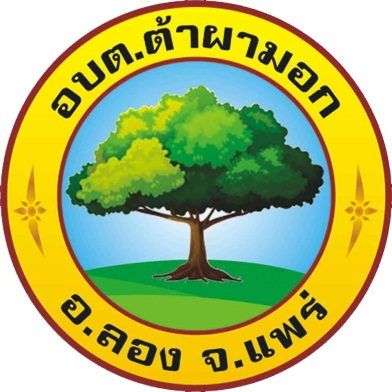 มแผนการตรวจสอบภายในประจำปี (Audit Plan)ปีงบประมาณ พ.ศ. 2565ขามเฒ่า ของหน่วยงานตรวจสอบภายใน องค์การบริหารส่วนตำบลขามเฒ่า จัดทำโดยหน่วยงานตรวจสอบภายใน                  องค์การบริหารส่วนตำบลต้าผามอก                          อำเภอลอง  จังหวัดแพร่ออาผามแผนปฏิบัติงานตรวจสอบภายในประจำปีงบประมาณ พ.ศ. 2565องค์การบริหารส่วนตำบลต้าผามอก  อำเภอลอง  จังหวัดแพร่-2--3--4--5--6-(ลงชื่อ)    สุพิชฌาย์  มณีรัตน์    ผู้เสนอ                (ลงชื่อ)        องอาจ  เอี่ยมเจริญ     ผู้เห็นชอบ          (ลงชื่อ)     องอาจ   เอี่ยมเจริญ       ผู้อนุมัติ      (นางสาวสุพิชฌาย์  มณีรัตน์)                                    (นายองอาจ    เอี่ยมเจริญ)                               (นายองอาจ     เอี่ยมเจริญ)นักวิชาการตรวจสอบภายในชำนาญการ                     ปลัดองค์การบริหารส่วนตำบลต้าผามอก                  ปลัดองค์การบริหารส่วนตำบล ปฏิบัติหน้าที่													นายกองค์การบริหารส่วนตำบลต้าผามอกแผนตรวจสอบภายใน (Audit Plan) นี้  เป็นส่วนหนึ่งของกระบวนการบริหารงานตรวจสอบภายใน (Internal Audit Process)  โดยผู้ตรวจสอบภายในได้ใช้แนวทางหรือข้อกำหนดต่าง ๆ ที่พึงปฏิบัติจากระเบียบ กฎหมายที่เกี่ยวข้อง ดังต่อไปนี้ 1. พระราชบัญญัติวินัยการเงินการคลัง พ.ศ. 2561 มาตรา 79 2. หลักเกณฑ์กระทรวงการคลัง ว่าด้วยมาตรฐานและหลักเกณฑ์ปฏิบัติการตรวจสอบภายในสำหรับหน่วยงานของรัฐ พ.ศ. 2561 และแก้ไขเพิ่มเติม(ฉบับที่ 3) พ.ศ.2564หน่วยรับตรวจเรื่องที่ตรวจสอบวัตถุประสงค์วิธีการตรวจสอบระยะเวลาที่ตรวจสอบผู้รับผิดชอบทุกส่วนราชการ ทุกส่วนราชการการควบคุมภายในการบริหารจัดการความเสี่ยงเพื่อช่วยให้การดำเนินงานตามภารกิจมีประสิทธิผลประสิทธิภาพ ประหยัดและช่วยป้องกันความเสี่ยง และลดข้อผิดพลาดที่อาจเกิดขึ้นเพื่อช่วยให้การดำเนินงานบรรลุวัตถุประสงค์ เป็นการป้องกันความเสี่ยง รวมถึงเพิ่มศักยภาพและขีดความสามารถให้แก่หน่วยงาน1.มีการจัดทำรายงานการประเมินองค์ประกอบการควบคุมภายใน (แบบ ปค.4)2.มีการจัดทำรายงานการประเมินการควบคุมภายใน (แบบ ปค.5)3.มีการจัดทำคำสั่งมอบหมายหน้าที่และความรับผิดชอบในการปฏิบัติงานให้กับเจ้าหน้าที่ทุกคนครบถ้วน ชัดเจน1.มีการจัดทำแผนบริหารจัดการความเสี่ยง2.มีการติดตามประเมินผลการบริหารจัดการความเสี่ยง3.มีการจัดทำรายงานผลตามแผนบริหารจัดการความเสี่ยง4.มีการพิจารณาทบทวนแผนการบริหารจัดการความเสี่ยงตุลาคม - ธันวาคม 2564ตุลาคม – ธันวาคม 2564นางสาวสุพิชฌาย์  มณีรัตน์นักวิชาการตรวจสอบภายในชำนาญการ หน่วยรับตรวจเรื่องที่ตรวจสอบวัตถุประสงค์วิธีการตรวจสอบระยะเวลาที่ตรวจสอบผู้รับผิดชอบสำนักปลัด1.การปฏิบัติงานสารบรรณและธุรการ2.การใช้และรักษารถยนต์ จัดทำแบบขอใช้รถยนต์ (แบบ 1-6) คำสั่งมอบหมายหน้าที่และความรับผิดชอบเพื่อให้มั่นใจว่าบุคลากรมีความเข้าใจระเบียบฯ ปฏิบัติได้อย่างถูกต้องเพื่อควบคุมการใช้รถยนต์ในกิจการงานและการปฏิบัติงานของส่วนราชการต่างๆให้เกิดความคุ้มค่าสูงสุด1.มีสมุดทะเบียนคุมการรับ-ส่งหนังสือ แยกกันอย่างชัดเจน2.มีการตรวจทานหนังสือรับหรือส่งจากหัวหน้างานเพื่อความถูกต้องตามระเบียบฯ3.มีการเสนอต่อผู้บังคับบัญชาทุกครั้งเมื่อมีการรับการส่งหนังสือ จัดลำดับความสำคัญของหนังสืออย่างมีระบบ4.มีการจำแนกจัดเก็บหนังสือรับหรือส่งไว้อย่างเป็นระบบเพื่อสะดวกในการค้นคว้าอ้างอิง1.มีการจัดทำบัญชีทะเบียนคุมรถราชการแยกตามประเภทรถราชการ (แบบ 1,2)2.มีการตราเครื่องหมายประจำของส่วนราชการไว้ด้านนอกรถ3.มีการจัดทำใบขออนุญาตใช้รถยนต์ส่วนกลาง (แบบ 3)4.มีการจัดทำสมุดบันทึกการใช้รถยนต์ส่วนกลาง (แบบ 4)5.มีการจัดทำรายงานอุบัติเหตุ (แบบ 5) กรณีถ้ามีอุบัติเหตุ6.มีการจัดทำสมุดแบบแสดงรายการซ่อมบำรุงรักษารถยนต์ (แบบ 6)7.มีคำสั่งมอบหมายหน้าที่ความรับผิดชอบมกราคม – กุมภาพันธ์ 2565 มีนาคม – เมษายน2565นางสาวสุพิชฌาย์  มณีรัตน์นักวิชาการตรวจสอบภายในชำนาญการ หน่วยรับตรวจเรื่องที่ตรวจสอบวัตถุประสงค์วิธีการตรวจสอบระยะเวลาที่ตรวจสอบผู้รับผิดชอบสำนักปลัดกองคลัง3. การจัดทำงบประมาณรายจ่ายประจำปี1.การปฏิบัติงานสารบรรณและธุรการเพื่อให้ทราบว่าการจัดทำข้อบัญญัติงบประมาณประจำปี เป็นไปอย่างความถูกต้อง   เพื่อให้มั่นใจว่าบุคลากรมีความเข้าใจระเบียบฯ ปฏิบัติได้อย่างถูกต้อง1.แนวทางขั้นตอนวิธีการจัดทำข้อบัญญัติงบประมาณรายจ่ายประจำปีเป็นไปตามกฎหมาย ระเบียบ กฎกระทรวง ข้อบังคับ คำสั่ง หรือหนังสือสั่งการอย่างถูกต้อง2.การตั้งงบประมาณรายจ่าย งบประมาณรายรับ3.สอดคล้องกับแผนพัฒนาท้องถิ่น4.การเขียนรายละเอียดคำชี้แจงงบประมาณ1.มีสมุดทะเบียนคุมการรับ-ส่งหนังสือ แยกกันอย่างชัดเจน2.มีการตรวจทานหนังสือรับหรือส่งจากหัวหน้างานเพื่อความถูกต้องตามระเบียบฯ3.มีการเสนอต่อผู้บังคับบัญชาทุกครั้งเมื่อมีการรับการส่งหนังสือ จัดลำดับความสำคัญของหนังสืออย่างมีระบบ4.มีการจำแนกจัดเก็บหนังสือรับหรือส่งไว้อย่างเป็นระบบเพื่อสะดวกในการค้นคว้าอ้างอิงพฤษภาคม -มิถุนายน 2565    มกราคม – กุมภาพันธ์ 2565นางสาวสุพิชฌาย์  มณีรัตน์นักวิชาการตรวจสอบภายในชำนาญการ หน่วยรับตรวจเรื่องที่ตรวจสอบวัตถุประสงค์วิธีการตรวจสอบระยะเวลาที่ตรวจสอบผู้รับผิดชอบกองคลังกองช่าง2.การใช้และรักษารถยนต์ จัดทำแบบขอใช้รถยนต์ (แบบ 1-6) คำสั่งมอบหมายหน้าที่และความรับผิดชอบ1.การปฏิบัติงานสารบรรณและธุรการเพื่อควบคุมการใช้รถยนต์ในกิจการงานและการปฏิบัติงานของส่วนราชการต่างๆให้เกิดความคุ้มค่าสูงสุดเพื่อให้มั่นใจว่าบุคลากรมีความเข้าใจระเบียบฯ ปฏิบัติได้อย่างถูกต้อง1.มีการจัดทำบัญชีทะเบียนคุมรถราชการแยกตามประเภทรถราชการ (แบบ 1,2)2.มีการตราเครื่องหมายประจำของส่วนราชการไว้ด้านนอกรถ3.มีการจัดทำใบขออนุญาตใช้รถยนต์ส่วนกลาง (แบบ 3)4.มีการจัดทำสมุดบันทึกการใช้รถยนต์ส่วนกลาง (แบบ 4)5.มีการจัดทำรายงานอุบัติเหตุ (แบบ 5) กรณีถ้ามีอุบัติเหตุ6.มีการจัดทำสมุดแบบแสดงรายการซ่อมบำรุงรักษารถยนต์ (แบบ 6)7.มีคำสั่งมอบหมายหน้าที่ความรับผิดชอบ1.มีสมุดทะเบียนคุมการรับ-ส่งหนังสือ แยกกันอย่างชัดเจน2.มีการตรวจทานหนังสือรับหรือส่งจากหัวหน้างานเพื่อความถูกต้องตามระเบียบฯ3.มีการเสนอต่อผู้บังคับบัญชาทุกครั้งเมื่อมีการรับการส่งหนังสือ จัดลำดับความสำคัญของหนังสืออย่างมีระบบ4.มีการจำแนกจัดเก็บหนังสือรับหรือส่งไว้อย่างเป็นระบบเพื่อสะดวกในการค้นคว้าอ้างอิง     มีนาคม - เมษายน 2565    มกราคม –  กุมภาพันธ์ 2565นางสาวสุพิชฌาย์  มณีรัตน์นักวิชาการตรวจสอบภายในชำนาญการ หน่วยรับตรวจเรื่องที่ตรวจสอบวัตถุประสงค์วิธีการตรวจสอบระยะเวลาที่ตรวจสอบผู้รับผิดชอบกองช่างกองการศึกษาฯ 2.การใช้และรักษารถยนต์ จัดทำแบบขอใช้รถยนต์ (แบบ 1-6) คำสั่งมอบหมายหน้าที่และความรับผิดชอบ1.การปฏิบัติงานสารบรรณและธุรการเพื่อควบคุมการใช้รถยนต์ในกิจการงานและการปฏิบัติงานของส่วนราชการต่างๆให้เกิดความคุ้มค่าสูงสุดเพื่อให้มั่นใจว่าบุคลากรมีความเข้าใจระเบียบฯ ปฏิบัติได้อย่างถูกต้อง1.มีการจัดทำบัญชีทะเบียนคุมรถราชการแยกตามประเภทรถราชการ (แบบ 1,2)2.มีการตราเครื่องหมายประจำของส่วนราชการไว้ด้านนอกรถ3.มีการจัดทำใบขออนุญาตใช้รถยนต์ส่วนกลาง (แบบ 3)4.มีการจัดทำสมุดบันทึกการใช้รถยนต์ส่วนกลาง (แบบ 4)5.มีการจัดทำรายงานอุบัติเหตุ (แบบ 5) กรณีถ้ามีอุบัติเหตุ6.มีการจัดทำสมุดแบบแสดงรายการซ่อมบำรุงรักษารถยนต์ (แบบ 6)7.มีคำสั่งมอบหมายหน้าที่ความรับผิดชอบ1.มีสมุดทะเบียนคุมการรับ-ส่งหนังสือ แยกกันอย่างชัดเจน2.มีการตรวจทานหนังสือรับหรือส่งจากหัวหน้างานเพื่อความถูกต้องตามระเบียบฯ3.มีการเสนอต่อผู้บังคับบัญชาทุกครั้งเมื่อมีการรับการส่งหนังสือ จัดลำดับความสำคัญของหนังสืออย่างมีระบบ4.มีการจำแนกจัดเก็บหนังสือรับหรือส่งไว้อย่างเป็นระบบเพื่อสะดวกในการค้นคว้าอ้างอิงกรกฎาคม –  สิงหาคม 2565   มกราคม –  กุมภาพันธ์ 2565นางสาวสุพิชฌาย์  มณีรัตน์นักวิชาการตรวจสอบภายในชำนาญการ หน่วยรับตรวจเรื่องที่ตรวจสอบวัตถุประสงค์วิธีการตรวจสอบระยะเวลาที่ตรวจสอบผู้รับผิดชอบกองการศึกษาฯ2.การใช้และรักษารถยนต์ จัดทำแบบขอใช้รถยนต์ (แบบ 1-6) คำสั่งมอบหมายหน้าที่และความรับผิดชอบเพื่อควบคุมการใช้รถยนต์ในกิจการงานและการปฏิบัติงานของส่วนราชการต่างๆให้เกิดความคุ้มค่าสูงสุด1.มีการจัดทำบัญชีทะเบียนคุมรถราชการแยกตามประเภทรถราชการ (แบบ 1,2)2.มีการตราเครื่องหมายประจำของส่วนราชการไว้ด้านนอกรถ3.มีการจัดทำใบขออนุญาตใช้รถยนต์ส่วนกลาง (แบบ 3)4.มีการจัดทำสมุดบันทึกการใช้รถยนต์ส่วนกลาง (แบบ 4)5.มีการจัดทำรายงานอุบัติเหตุ (แบบ 5) กรณีถ้ามีอุบัติเหตุ6.มีการจัดทำสมุดแบบแสดงรายการซ่อมบำรุงรักษารถยนต์ (แบบ 6)7.มีคำสั่งมอบหมายหน้าที่ความรับผิดชอบกรกฎาคม –  สิงหาคม 2565 นางสาวสุพิชฌาย์  มณีรัตน์ นักวิชาการตรวจสอบภายในชำนาญการ